Государственное бюджетное  общеобразовательное учреждение Ростовской     области  «Неклиновская  школа-интернат с первоначальной летной подготовкой имени Четвертой   Краснознаменной  Воздушной Армии»                       Кафедра математики и естественных наук         Объектная область исследования: «Краеведение.  Экология»                               Исследовательская работа          «Зеленые легкие Таганрога»                       (История парков  г. Таганрога)                                              Автор проекта: Осипенко К.                                                                         воспитанник 10 класса                                                                         ГБОУ РО НШИ с ПЛП                                              Руководитель:  Саушкина В.П.                                                                         учитель биологии                                               г. Таганрог                                                     2017 г.                                                          2                                            ОГЛАВЛЕНИЕI.    Введение                                                                            стр. 3II.   Цели, задачи, методы исследования                               стр. 4                                                                                       III.  Основная часть: История создания парков:       Таганрогский центральный парк культуры        и отдыха имени М. Горького                                           стр. 5 -  8         1) Аптечный сад                                                              стр. 5         2) История парка связана с именами               царской семьи                                                             стр. 6         3)19 и 20 век                                                                    стр. 7 - 8                                   Приморский парк                                                              стр. 8 - 9       Иппотерапия                                                                      стр. 10-11IV. Экспериментальная часть.       Исследование                                                                     стр. 12 -14V.  Заключение                                                                          стр. 15VI. Используемые источники        информации                                                                        стр. 16                                                       3                                            ВВЕДЕНИЕ     С первых шагов своего развития человек неразрывно связан с природой. Он всегда находился в тесной зависимости от растительного и животного мира, от их ресурсов и был вынужден повседневно считаться с этим.     В настоящее время хозяйственная деятельность человека все чаще становится основным источником загрязнения биосферы. В природную среду во все больших количествах попадают газообразные, жидкие и твердые отходы производств.  Различные химические вещества, находящиеся в отходах, попадая в почву, воду или воздух, переходят по экологическим звеньям из одной цепи в другую, попадают в конце концов в организм человека.     Загрязненный воздух в городе, отравляя кровь окисью углерода, наносит вред не только человеку, но и зеленым насаждениям города.  Человек всегда стремится в лес, в горы, на берег моря, к реке.  Здесь он чувствует прилив сил, бодрости.  Недаром говорят, что лучше всего отдыхать на лоне природы.  Созерцание красот природы стимулирует жизненный тонус и успокаивает нервную систему.  Растительные биоценозы, особенно леса, оказывает очень сильный оздоровительный эффект.      Современный город следует рассматривать как экосистему, в которой должны быть созданы благоприятные условия для жизни человека. Благоприятная для жизни  и здоровья человека среда обитания это чистый воздух, радующий глаз городской ландшафт, зеленые уголки, где бы каждый мог в тишине отдохнуть, любуясь красотой природы.     Зеленые насаждения являются неотъемлемой частью комплекса мероприятий по защите и преобразованию окружающей среды,  создавая благоприятные микроклиматические и санитарно-гигиенические условия.  Учитывая способность зеленых насаждений  благоприятно влиять на состояние окружающей среды, их необходимо максимально приближать к месту жизни, работы, учебы и отдыха людей.     Важнейшими компонентами системы озеленения города являются насаждения в жилых микрорайонах, на участках детских учреждений, школ и др. Ухаживая за зелеными насаждениями, оберегая и умножая их, каждый житель города может внести свой посильный вклад в улучшение экологии города, а значит и своего здоровья.   Именно поэтому я решил исследовать, как влияют на настроение  и здоровье жителей нашего города зеленные насаждения  скверов и парков.                                                        4    Целью работы является: Изучение влияния парков города Таганрога на состояние здоровья горожан. Гипотеза: возможно ли, что парки города благоприятно влияют на психическое и физическое здоровье горожан?Для достижения этой цели я поставил следующие задачи:1. Изучить историю парков города Таганрога.2. Исследовать влияние зеленых насаждений на территориях парков на здоровье горожан.3. Выяснить мнение таганрожцев о влиянии парков на их здоровье.Методы исследования:1. Анализ литературы2. Анализ Интернет - ресурсов3. Опрос горожан4. Наблюдения                                                  5                                  История создания парков                                                                      «Был в саду…Сад                                                                                                великолепен…»                                                                                              А.П.ЧеховТаганрогский центральный парк культуры и отдыха им. Горького                                   1.    Аптечный сад.      Необходимость выращивать в Таганроге   аптечных растений возникла по причине создания здесь в 1776 г. главного карантина. Он был предназначен для выдерживания определенный срок кораблей на предмет выявления инфекционных заболеваний, чтобы не допустить их распространения.       Идея организовать в Таганроге городской сад возникла у врача А. Пищекова. Будучи работником портового карантина, он должен был выявлять заболевших в командах приходящих в город торговых судов и, соответственно, лечить по мере необходимости. Лечение, фармакология и антисептика тогда основывалось, на использовании лекарственных трав и для их разведения весьма пригодились бы особые плантации, вроде тех, основанных ещё Петром I, «аптечных огородов», что существовали в Москве и Петербурге.
   Заступивший на должность градоначальника барон Б. Капенгаузен, знакомясь с городскими проблемами, обратил внимание на то, что карантинной конторой закупается большое количество таких аптечных растений, каковые можно было бы выращивать на месте.       Особый участок насаждений в черте города заложили в 1806 году. В этом году был создан план, по которому часть территории отводилась под сад, а часть под аптекарскую плантацию, где стали культивировать мяту, бузину, ромашку и другие растения.     В специально отведенном месте находился карантин для кораблей, где имелись небольшие аптечные плантации. Однако они уже не удовлетворяли растущей потребности в лечении заболевших людей.    2 (14) апреля 1806 года по ходатайству таганрогского градоначальника барона Б. Кампенгаузена было получено разрешение на устройство в городе Аптечного сада.                                                        6     Решено было на окраине города, по продолжении главной улицы, устроить большой сад, где часть участка отвести под лекарственные растения, а остальную предоставить для гуляния и отдыха жителей.План сада был составлен землемером Шаржинским, главным распорядителем по устройству стал доктор Писчеков (начальник      карантина). Для земляных работ использовались арестанты местной     тюрьмы.Было вырыто несколько колодцев для полива, высажены фруктовые деревья (в основном яблони и груши), декоративные деревья и кустарники, рябина, черемуха, виноград, шелковица.Из лекарственных растений посадили мяту, цикорий, бузину, щавель, чабрец, ромашку и др. Первым садовником стал грек М. Ласкараки.       История парка связана с именами представителей царской семьи     Сад очень скоро превратился в излюбленное место отдыха. Уже в 1817 году в нём установили беседки, садовые скамьи, кирпичная галерея и пр. В то время парковые насаждения доходили до самого моря, смыкаясь с рощей Ближние дубки.     Ко времени пребывания в Таганроге императора Александра I (осень 1825 года) сад уже переставлял собой живописный уголок. Царь любил приходить сюда и сидеть вблизи обрыва, любуясь Таганрогским заливом.   Сад очень нравился Александру I, он часто сиживал здесь при посещении города в 1825 году и даже приказал выдавать ежегодную субсидию на содержание парка, но в дальнейшем, его наследник Николай I отменил это постановление.   Сам государь уделял саду значительное внимание. По его распоряжению сад был увеличен за счет прикупленных у частных лиц дачи и рощицы, назначены рабочие для ухода, которым царь лично давал указания по приведению в порядок аллей и клумб. После чего бывшее название «Аптечный» сменилось на   «Казенный сад».     Затем в конце главной аллеи построили красивую белокаменную ротонду: открытую площадку с колоннами под круглой крышей. Там была эстрада для оркестра, летом ротонду арендовали под ресторан или кафе.                                                          7   Удивительно, что два десятилетия сад не имел никакой ограды. И первая деревянная решетчатая невысокая ограда появилась благодаря императору Александру I.    С 1825 о 1841 парк находится в ведении городской казны. Его обнесли деревянной оградой и построили внутри оранжерею. Аптечная плантация существовала в парке до 1867 года. С этого времени, на его территории разводили только декоративные растения. Климат и земля оказались столь благодатными, что сад быстро разросся, давал хороший урожай. Он стал лучшим городским садом Новороссийского края.                                             19 и 20 века.    В связи с тем, что главный Карантин Приазовья в 1834 году был переведен из Таганрога, потребность в лекарственных травах уменьшилась. Аптечные плантации в саду постепенно были уничтожены, а вместе с ними вырубили большую часть фруктовых деревьев, оставляя в основном только декоративные растения.                                                                                                   Поскольку субсидия на содержание сада, дарованная Александром I, была отменена в 1841 году Николаем I, приходилось изыскивать другие средства.      Большую финансовую поддержку городским властям оказывал специально созданный садовый комитет, куда вошли местные состоятельные люди, такие как: М.Н. Варваци, купец И. Кобылин и др.      Некто Ермолаев снял в аренду часть сада, где разводил тутовые деревья и имел небольшой шелковый заводик.    После открытия нового городского театра (1866 год) сад был передан в его ведение с правом давать в нем публичные представления. Отсюда и третье название сада - "Публичный сад".       Постепенно название «Публичный» как-то само собой изменилось на «Городской», вероятно и потому, что в летние месяцы он становился пульсом жизни Таганрога. Сюда перебирались в свои летние постройки городские клубы. Здесь не только гуляли, отдыхали, дышали воздухом, напоенным ароматом цветущих растений, слушали музыку, но и общались с нужными людьми, заводили новые знакомства.     Теперь зимою в парке заливали каток, а в тёплое время года здесь давались публичные концерты и играл оркестр под управлением даровитого капельмейстера, итальянца Молла. Молла знакомил публику с выдающимися                                                     8произведениями европейской и русской музыки, для чего еженедельно устраивал симфонические вечера, посещаемые весьма охотно.       На рубеже XIX и XX веков почти полностью обновили растительность, массово вырубались старые и на их место сажали новые деревья.       Не меньшие изменения пришлись на сталинскую эпоху. В 1934 году сад переименовали в Парк имени Горького и оформили его в раннем тоталитарном стиле. На аллеях появилась масса гипсовых скульптур, ваз и бюстов, разбили великолепные клумбы с соответствующими эпохе надписями («жить стало лучше, жить стало веселей» и т. п.), работали фонтаны, каждый мог проверить свою волю и ловкость, прыгнув с парашютной вышки. В парке имелся традиционный Вечный огонь, зелёный театр, живой уголок, площадка лектория, детская площадка и городок аттракционов.    В период немецко-фашистской оккупации территория городского парка сильно пострадала. Здание кинотеатра "Аполло" и танцевальная площадка были разрушены, много деревьев было вырублено и использовано на строительстве укреплений Миус-фронта.
      В наши дни  парк, отметивший уже двухсотлетний юбилей, остаётся любимым местом отдыха и развлечения таганрожцев и гостей города.    В последнее время, в парке вновь произошли существенные  изменения. Деревья проредили, в том числе в целях безопасности отдыхающих, добавилось много аттракционов, в том числе новое колесо обозрения.      На территории парка, не сохранилось ни одного дерева, посаженного в момент закладки. В семидесятых годах  взяли под охрану как памятники  природы  три самых старых дерева – два дуба и гингко двулопастный.     60-е – 70-е годы, наш парк несколько раз становится победителем в соревнованиях между парками страны.      Живой уголок природыНаличие в ПКиО имени Горького Уголка живой природы это – одно из его достижений: парков в России, имеющих свои «Зоопарки», единицы. Уже в 70-е годы в УЖП имелись: бурые медведи, лисицы, пятнистые олени, обезьяны, косуля, белки, хомячки, морские свинки, пони, дикобраз. Почти у всех них были имена.  В парке много вольеров с птицами.                                                  9                                Приморский парк      Парк находится на южном склоне Таганрогского мыса на берегу моря.
Планировочная композиция парка полностью подчинена рельефу территории.
        По характеру рельефа территории парк является овражным. Ландшафт парка с разным уровнем земель: спуск к набережной и пляжу дает возможность хорошо просматривать аллейные посадки.       Первые зелёные насаждения паркового типа возникли на южном склоне таганрогского мыса ещё в первой половине XIX века. Место приглянулось Александру I, который предложил разбить здесь парк для себя и любившей гулять по взморью супруги.       Царь умер, прожив в городе около двух месяцев, но его заветы выполнялись свято, и скоро, на расчищенной поверхности обрыва, была посажена широкая аллея лиственных деревьев.
      Парк назвали Елизаветинским, в честь супруги Александра, но содержался он без особого пиетета.  Сад был очень красив, он террасами спускался к морю. С остальных трех сторон имелась ограда: с 1827 года - деревянная, с 1909 года - каменная, вход был бесплатным.                  Новая жизнь парка началась в советское время.    Официальное открытие Приморского парка состоялось в 1966 году, с тех пор он существует почти в неизменном виде. Центральная дорога спускается к морю, её длинная ось обсажена мощными туями, а от насыпного овала к книзу сбегают три лестницы: центральная ведёт на пляж, а две боковые к начинающимся здесь же зелёным аллеям.              Комплекс Приморского парка занимает площадь 19 га. Действует 11 аттракционов, есть танцплощадка и несколько уютных кафе с видом на море. Парк очень живописен, перепад высот, волнистый рельеф, вид, открывающийся на море с береговой террасы, придают ему особое очарование. Тесное сочетание пляжной и парковой зоны обеспечивает наилучший отдых посетителям. Позагорав внизу, у воды, люди  уходят наверх и располагаются под деревьями.
     Озонированный морской воздух и обилие хвойных деревьев сделали парк оазисом здоровья.     Анализ ландшафтной структуры Приморского парка позволяет отнести его к паркам регулярного типа. Он характеризуется прямыми аллеями, являющимися осями симметрии, цветниками, стрижкой деревьев и кустарников с приданием посадкам разнообразных геометрических форм.                                                      10       Насаждения в парке представлены аллейными, рядовыми и групповыми посадками – всё это характерно для регулярного стиля.
        Парк не имеет четких геометрических очертаний, однако в нем явственно просматриваются две взаимно перпендикулярные плоскости. Растения  Приморского парка:  Клен,  Липа,  Каштан, Сирень,  Береза,  Дуб    Одной из достопримечательностей нашего города и парков являются конноспортивные клубы.    Конюшня в парке им. Горького КСК "Одиссей" открылся для посетителей в 2006 году.  Клуб представляет собой место, где собираются любители лошадей, верховой езды и конного спорта. Существует конюшня МОБУДОД ДЮСШ  №4 в Приморском парке.    Воспитанники «Неклиновской летной школы» занимались в конно-спортивной секции в Приморском парке до 2014 г.  Иппотерапия - это реабилитация посредством общения с лошадью, получившая мировое признание.     Особенно эффективна и действенна иппотерапия в реабилитационной практике с детьми, страдающими различными тяжкими, практически неизлечимыми заболеваниями, также при отклонениях в физическом развитии (ДЦП, ранний детский аутизм и т.д.), уникальные свойства иппотерапии оказывают на физическую, интеллектуальную и психосоциальную сферу организма всадника. 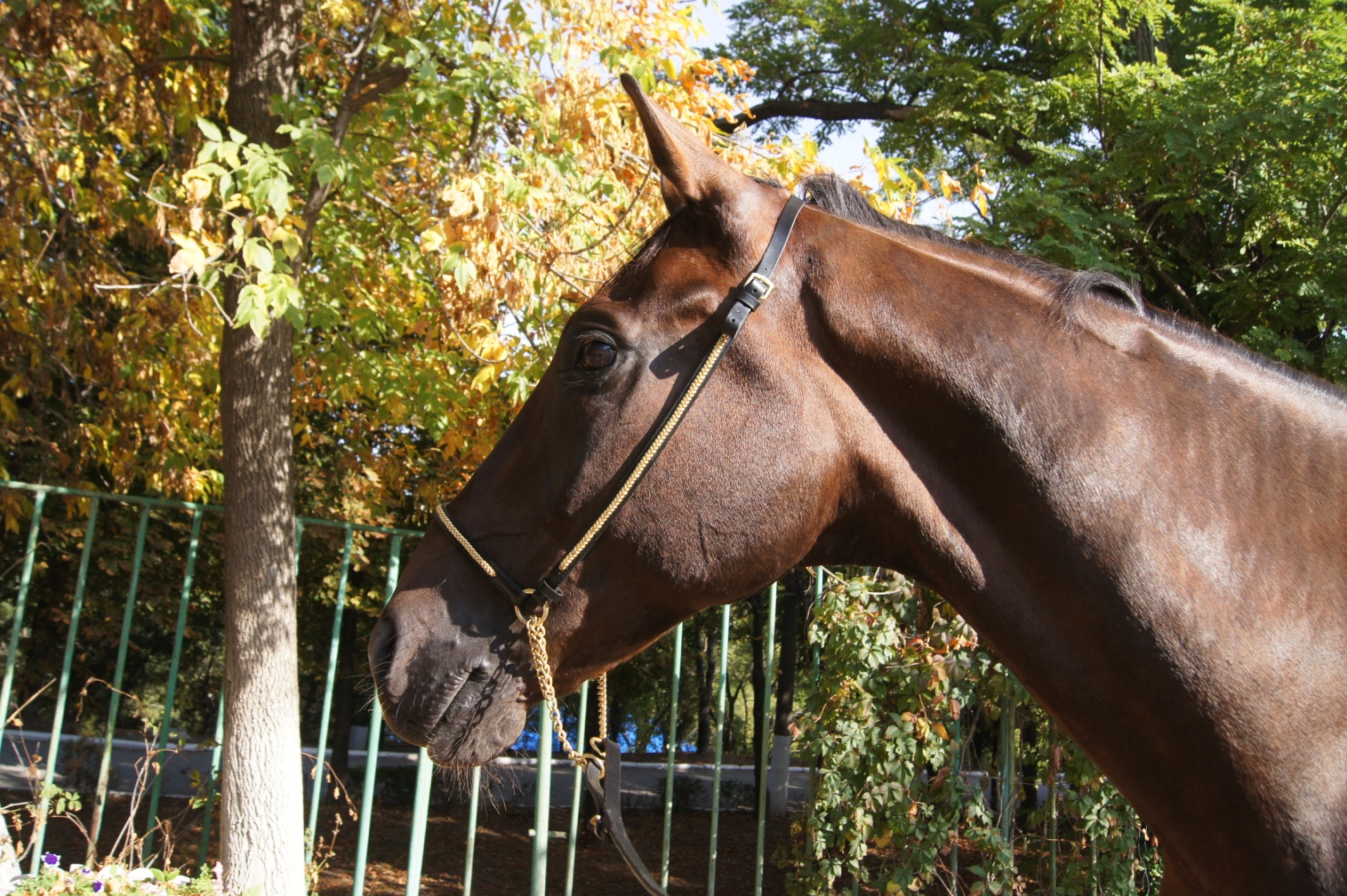                                                  11            Свой вклад в озеленение Таганрога вносят и воспитанники летной школы. Вот уже несколько лет, каждую весну, они приезжают в парк Горького – высаживают саженцы деревьев и кустарников, убирают территорию после зимы. 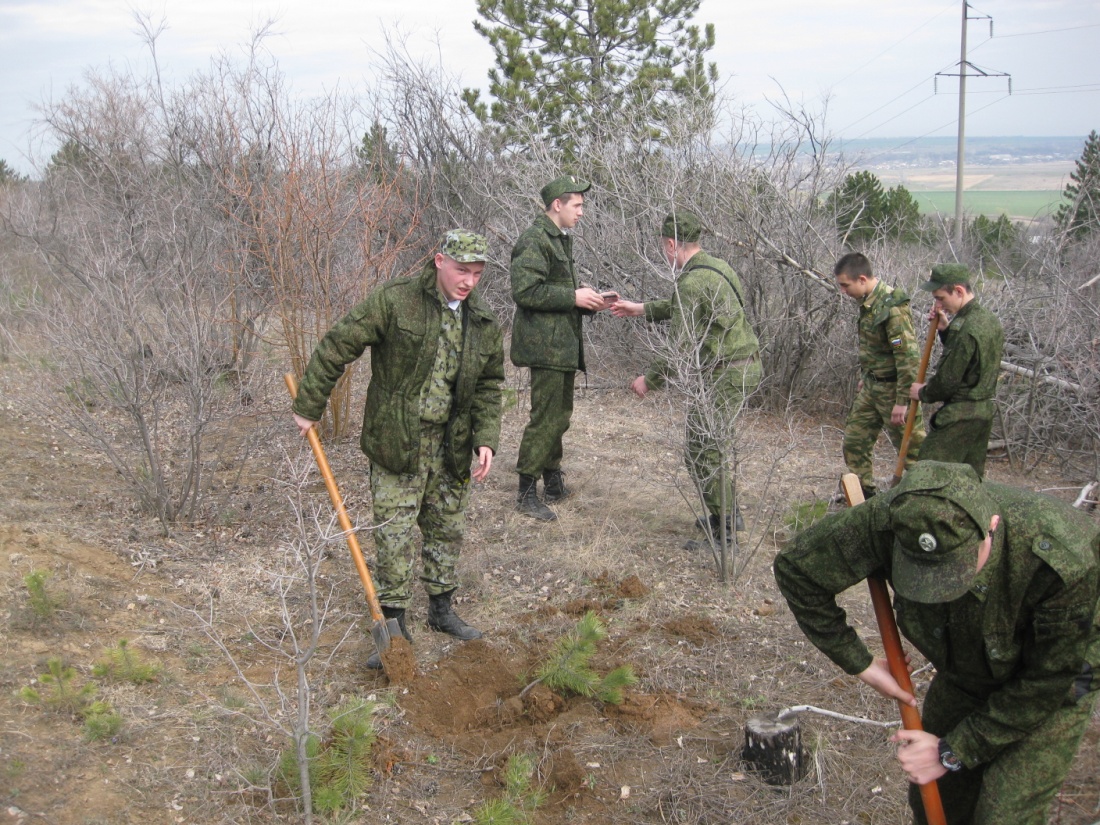 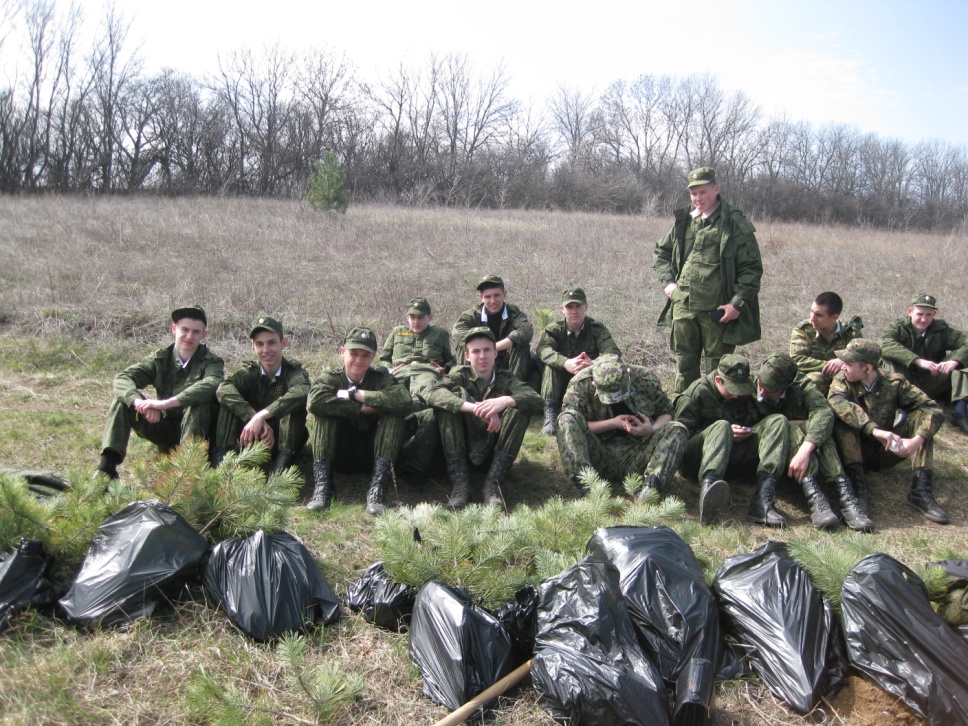 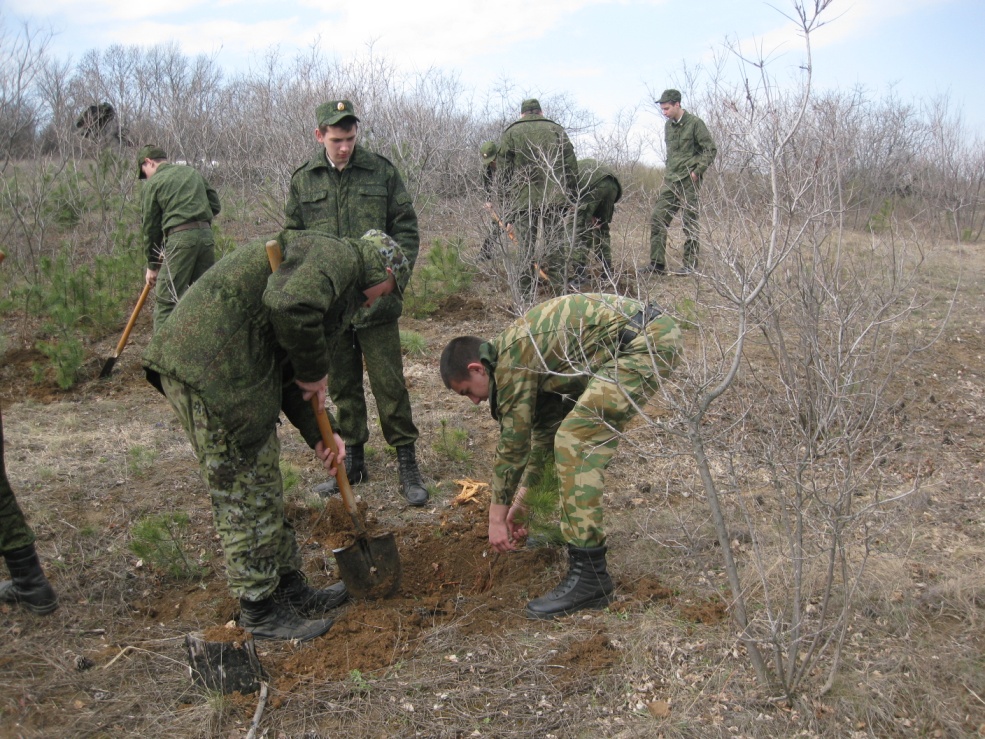                                                            12               Парки города благоприятно влияют на психическое                       и   физическое  здоровье  горожан…        Прекрасны парки в любое время.  Но особенно расцветают с наступлением теплого времени года.  С каждым теплым днем  все больше горожан проводят свое свободное время,  прогуливаясь по аллеям парка, возле фонтанов, слушают живую музыку, которую исполняет оркестр в Зеленом театре парка им. Горького, участвуют в различных публичных конкурсах с детьми и внуками, аттракционах, посещают кафе, расположенные на территории парков.       Анализ опроса посетителей парков показал, что в первую половину дня в парке гуляют в основном молодые родители с маленькими детьми и бабушки и  дедушки с внуками.  Основной наплыв посетителей  приходится на промежуток времени с 15.00 до 18.00.  В это время число отдыхающих увеличивается в два – три раза.      На вопрос «Как меняется Ваше настроение после посещения парка?» из 50 опрошенных  37 сказали -  радостное. Что составляет 74%.  Остальные 13 человек сказали – не изменяется.  Как было хорошее, так и осталось.     На  вопрос  «В какой части парка Вам нравится гулять?» -    « С аттракционами» ответили 20 человек ( это бабушки, дедушки, родители с маленькими детьми), что составило 40%;    «В Зеленом театре» ответили 19 человек, это 38%.  «В зеленой части парка» ответили  11 человек, это 22%   На вопрос « Как меняется Ваше состояние здоровья после  посещения парка?»   «Улучшается»  ответили 32 человека, это 64%   «Не меняется» ответили 18 человек, это 36%   «Ухудшается»   не ответил ни кто.                                                13                                Образец опросного листа №1                                  Образец опросного листа №2                                     Образец опросного листа №3                                                              14                                                                 15                                                  ЗАКЛЮЧЕНИЕ        В истории нашей планеты (со дня её формирования и до настоящего времени) непрерывно происходили и происходят грандиозные процессы планетарного масштаба, преобразующие лик Земли.        На современного человека воздействие природных факторов в значительной степени нейтрализуется социальными факторами.  В новых природных и производственных условиях человек нередко испытывает  влияние чрезмерных и жестоких факторов среды, к которым эволюционно он еще не готов.           Способность восстанавливать свои физические и душевные силы  для человека не безгранична.  В настоящее время значительная часть болезней человека связана с ухудшением экологической обстановки: загрязнениями атмосферы, воды и почвы, возрастанием шума. Находясь в неблагоприятных экологических условиях, организм человека испытывает состояние напряжения, утомления.  При утомлении здорового человека может происходить перераспределение  возможных резервных функций организма,  и после отдыха вновь появятся силы. В ходе исследования темы  были сделаны следующие выводы:1.  Зеленые насаждения на территории парков позитивно влияют на психическое и физическое здоровье горожан.2.  Иппотерапия,  организованная в парках Таганрога, помогает детям с ограниченными возможностями  адаптироваться в окружающем мире.3. Изучив историю парков  города Таганрога, мы узнали, что оба парка связаны с именем императора Александра I и его семьи.                                        16                        Используемые источники    1. Два века Таганрогского парка              https://ru.wikipedia.org/...2.Наша история              park-taganrog.ru/наша-история/3.История Таганрогского парка культуры и отдыха             bibliofond.ru/view.aspx?id=451744. Парк КиО - Исторический Таганрог - Sites - Google        https://sites.google.com/site/istoriceskijtaganrog/petrovskaa.../park-ki5. Справочно-информационный портал Таганрога gorodtag ...        gorodtag.ru/index.php?state=taganrog-info&artid=86. Парк культуры и отдыха имени Горького (Таганрог ...         https://ru.wikipedia.org/.../Парк_культуры_и_отдыха_имени_Горьког7. Приморский парк (Таганрог) — Википедия         https://ru.wikipedia.org/wiki/Приморский_парк_(Таганрог)8. Приморский парк описание и фото. Россия - Юг: Таганрог         www.votpusk.ru/country/dostoprim_info.asp?ID=172489. Приморский парк (г.Таганрог) | ВКонтакте             vk.com/seasidepark10.Приморский парк — Виртуальный Таганрог         virtualtaganrog.ru/maps/virtualnye-tury/primorskii-park.htm11. Приморский парк (Таганрог) - это... Что такое ...        dic.academic.ru/dic.nsf/ruwiki/185444712. Приморский парк - GorodTag.ru         gorodtag.ru/index.php?state=taganrog-info&catid=145&artid=8613.Иппотерапия - это лечение лошадьми. Заниматься могут ...          westernhorse.ru › 14. Лошадь как лекарство: верховая езда и иппотерапия ...           www.7ya.ru › Здоровье детей ›вопросКак меняется Ваше настроение после посещения парка?Как меняется Ваше настроение после посещения парка?Как меняется Ваше настроение после посещения парка?Как меняется Ваше настроение после посещения парка?Как меняется Ваше настроение после посещения парка?Как меняется Ваше настроение после посещения парка?Как меняется Ваше настроение после посещения парка?Как меняется Ваше настроение после посещения парка?Как меняется Ваше настроение после посещения парка?Как меняется Ваше настроение после посещения парка?Как меняется Ваше настроение после посещения парка?Как меняется Ваше настроение после посещения парка?Как меняется Ваше настроение после посещения парка?Как меняется Ваше настроение после посещения парка?радостноене меняетсяпечальноевопросКак меняется Ваше состояние здоровья после посещения парка?Как меняется Ваше состояние здоровья после посещения парка?Как меняется Ваше состояние здоровья после посещения парка?Как меняется Ваше состояние здоровья после посещения парка?Как меняется Ваше состояние здоровья после посещения парка?Как меняется Ваше состояние здоровья после посещения парка?Как меняется Ваше состояние здоровья после посещения парка?Как меняется Ваше состояние здоровья после посещения парка?Как меняется Ваше состояние здоровья после посещения парка?Как меняется Ваше состояние здоровья после посещения парка?Как меняется Ваше состояние здоровья после посещения парка?Как меняется Ваше состояние здоровья после посещения парка?Как меняется Ваше состояние здоровья после посещения парка?Как меняется Ваше состояние здоровья после посещения парка?Как меняется Ваше состояние здоровья после посещения парка?Как меняется Ваше состояние здоровья после посещения парка?Как меняется Ваше состояние здоровья после посещения парка?Как меняется Ваше состояние здоровья после посещения парка?ухудшается улучшаетсяне меняется  вопросВ какой части парка Вам нравится гулять?В какой части парка Вам нравится гулять?В какой части парка Вам нравится гулять?В какой части парка Вам нравится гулять?В какой части парка Вам нравится гулять?В какой части парка Вам нравится гулять?В какой части парка Вам нравится гулять?В какой части парка Вам нравится гулять?В какой части парка Вам нравится гулять?В какой части парка Вам нравится гулять?В какой части парка Вам нравится гулять?В какой части парка Вам нравится гулять?В какой части парка Вам нравится гулять?В какой части парка Вам нравится гулять?В какой части парка Вам нравится гулять?В какой части парка Вам нравится гулять?с аттракционамив Зеленом театрев зеленой части